SEMANA 30/03/2020EDUCACIÓN FÍSICA 2º EP	Esta semana, toca POÑERNOS EN FORMA  .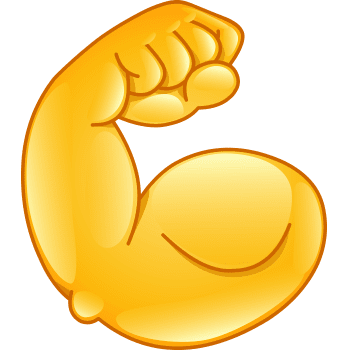  Empezamos o luns con enerxía!	Preparados, listo... preme aquí:  ZUMBA (botón dereito do rato e darlle a “abrir  hipervínculo”)	Ola... chega o venres e toca un pouco máis de exercicio, aquí a tedes: EXERCICIO (botón dereito do rato e darlle a abrir  hipervínculo)	E non vos esquezades de mandar unha foto a raquelrqr@gmail.com  (Poñer o curso e nome no asunto do correo)	E para os que non viron as tarefas da semana pasada... ANIMÁDEVOS!Fixéron traballos moi chulos!!Para os máis activos, tendes unha táboa con recursos e actividades por día na pestana de EF. Que teñades unha boa semana!